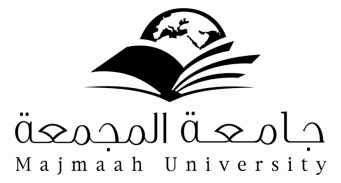 كلية : قسم :                                       تقرير كيفي عن مقرراسم المقرر :                                                   رمز المقرر ورقمه :الشعبة :                                                         الفصل الدراسي : اسم استاذ المقرر : عدد الطلاب المتقدمين للاختبار : عدد الطلاب الناجحين : عدد الطلاب الراسبين : نسبة النجاح : أسباب ارتفاع نسبة النجاح إذا زادت عن 90% : أسباب انخفاض نسبة النجاح إذا انخفضت عن 50% : مقترحات تطوير المقرر مستقبلاً :  توقيع أستاذ المقرر                                                      توقيع رئيس القسم 